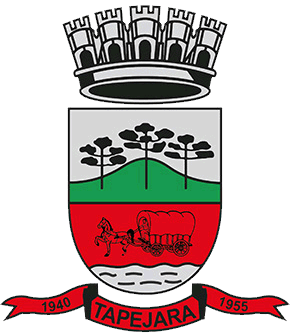                                                   Pauta 041/2022Câmara Municipal de Vereadores de TapejaraComunidade de Vila CamposSessão Ordinária Itinerante dia 19/12/2022.SAUDAÇÃO Invocando a proteção de Deus, declaro aberta a Sessão Ordinária da noite de hoje, dia 19 de dezembro de 2022.- Solicito aos senhores que tomem assento.- Agradecemos as pessoas que se fazem presentes essa noite...- A cópia da Ata da Sessão Ordinária do dia 12/12/2022, está com os Senhores Vereadores e poderá ser retificada através de requerimento escrito encaminhado à Mesa Diretora. - Vereadores favoráveis permaneçam como estão, e contrários se manifestem...- Aprovado por...Informes e Agradecimentos:------------------------------------------------------------------------------------------------------------------------EXPEDIENTE DO DIANa Sessão ordinária de hoje deram entrada as seguintes matérias:- Projeto de Lei nº 081 e 082/2022;- Indicação nº 040/2022;- Convite JCI; -------------------------------------------------------------------------------------------------------------------------Determino que o secretário Everton Rovani, faça a leitura das matérias.ORDEM DO DIA--------------------------------------------------------------------------------------------------------------------------- CÂMARA DESCENTRALIZADA                       O papel das Sessões Itinerantes como forma de aproximar o Legislativo Municipal da população Tapejarense. Trata se de um instrumento de conscientização, participação política e de promoção da cidadania. O objetivo do presente projeto é incentivar e facilitar a integração entre cidadãos e o Poder Legislativo Municipal, popularizar os trabalhos da Casa do Povo e conhecer os anseios dos moradores de cada região. Antes do início da Sessão, a população poderá se inscrever para participar, expondo seus pedidos, críticas ou sugestões aos parlamentares.                        Com isso, provocar a interlocução entre o Poder Legislativo e os órgãos competentes, encaminhando as proposições e os ofícios cabíveis para viabilizar soluções dos problemas da comunidade tapejarense.                         Na noite de hoje a teremos a Sessão Itinerante com os representantes da Comunidade de Vila Campos para que possam fazer o uso da palavra.                          Conforme a Resolução nº 001/2022, que Institui o Programa Câmara Descentralizada, na presente Sessão Itinerante fará o uso da palavra o Presidente ou representante da  Comunidade de Vila Campos atendido por 10 minutos e demais lideranças comunitárias por 05 minutos;                         Caso a Presidencia perceba que o assunto se distanciou do objetivo principal, poderá dar prosseguimento ao evento, passando a palavra ao próximo munícipe.                            Convido então o presidente da Comunidade Gilmar Bee e representante Amélia Sossela e Gilberto Oliboni para que façam o uso da palavra. (Espaço Regimental de 10 Minutos improrrogáveis).-------------------------------------------------------------------------------------------------------------------------Passamos agora ao espaço destinado à discussão e votação das matérias:PROJETOS DE LEI:- Em discussão o Projeto de Lei do Executivo nº 079/2022. Autoriza o Poder Executivo Municipal a conceder incentivo a empresa deste município e dá outras providências. - A palavra está com senhores vereadores.- Como mais nenhum vereador deseja fazer uso da palavra coloco em votação o Projeto de Lei do Executivo nº 079/2022.-Vereadores favoráveis permaneçam como estão contrários se manifestem.-Aprovado por...---------------------------------------------------------------------------------------------------------------------------- Em discussão o Projeto de Lei do Executivo nº 080/2022. Autoriza o Poder Executivo Municipal a disponibilizar horas máquinas junto ao Loteamento Bella Vita e dá outras providências.- A palavra está com senhores vereadores.- Como mais nenhum vereador deseja fazer uso da palavra coloco em votação o Projeto de Lei do Executivo nº 080/2022.-Vereadores favoráveis permaneçam como estão contrários se manifestem.-Aprovado por...---------------------------------------------------------------------------------------------------------------------------Explicações Pessoais:Passamos agora ao espaço destinado às Explicações Pessoais, onde cada vereador terá o tempo regimental de cinco minutos para expor assuntos de seu interesse. Caso seja o Vereador citado por qualquer membro da comunidade, indagado ou se sentir na necessidade de manifestar sua opinião, por motivo de defesa de seu posicionamento ideológico, poderá o mesmo utilizar o prazo máximo de mais 03 minutos.   Pela ordem, o primeiro a fazer uso da palavra é o Vereador: Altamir Galvão Waltrich, Josué Girardi, Celso Piffer, Déberton Fracaro, José Marcos Sutil, Josemar Stefani, Rafael Menegaz, Edson Luiz Dalla Costa, Maeli Brunetto Cerezoli, Everton Rovani e Carlos Eduardo de Oliveira.---------------------------------------------------------------------------------------------------------------------------Eram essas as matérias a serem discutidas na Sessão Ordinária de hoje.PERMANECEM EM PAUTAProjetos de Lei nº 081 e 082/2022;Indicações: nº 039 e 040/2022;ENCERRAMENTOEncerro a presente Sessão e convoco os Senhores Vereadores para próxima Sessão Ordinária do ano que se realizará no dia 26/12/2022, às 18h30min. Tenham todos uma boa noite e uma ótima semana.